TEST DI INGRESSO Scienze 4Cancella quella che non è una fase del metodo scientifico sperimentale; poi numera le fasi da 1 a 5.raccolta e analisi dei dati formulazione dell’ipotesiosservazione e domanda invenzione dei risultatiesperimento formulazione di una teoriaCompleta le frasi con le parole mancanti. Scegli tra:reagiscono • nascono • respirano • funzioni vitaliTutti gli esseri viventi compiono un ciclo vitale, ovvero __________________,crescono, si riproducono e muoiono.Svolgono inoltre delle ______________________: si nutrono, _______________, si riproducono, si muovono, ______________________________agli stimoli esterni.Per ogni frase scegli l’alternativa corretta.Parte della pianta che assorbe i nutrienti dal terreno.	[] radice 	[] fogliaLo sono i funghi.						[] non viventi	[] viventiCaratteristica di tutti i viventi.				[] nuotare	[] nutrirsiContiene i semi di molte specie di piante.			[] frutto	[] troncoÈ essenziale per la vita.					[] acqua	[] fuocoLa sostanza verde contenuta nei vegetali.			[] ruggine	[] clorofillaUn animale che si nutre di soli vegetali.			[] erbivoro	[] piantivoroL’inizio di tutti i viventi.					[] crescita	[] nascitaScrivi la definizione corretta.Animale dotato di scheletro interno. ______________________Animale privo di scheletro interno.	______________________Per ogni frase, scrivi se è vera (V) o falsa (F).La fotosintesi clorofilliana avviene nelle piante in qualunque momento. Le piante durante la fotosintesi producono ossigeno come gas di scarto. La linfa elaborata è la sostanza di scarto della pianta. Le radici di una pianta ricavano dal terreno la linfa grezza. Durante la respirazione la pianta espelle anidride carbonica. Colora la proprietà che contraddistingue ciascun oggetto. Quali sono i tre stati della materia? Completa.1. __________________2. liquido3. __________________Quali sono i passaggi di stato dell’acqua? Leggi e completa. Scegli tra: FUSIONE, CONDENSAZIONE, EVAPORAZIONE, SOLIDIFICAZIONE.TEST DI INGRESSO SCIENZEcon soluzioni in rosso per l’insegnanteClasse 4Cancella quella che non è una fase del metodo scientifico sperimentale; poi numera le fasi da 1 a 5.raccolta e analisi dei dati 4formulazione dell’ipotesi 2osservazione e domanda  1invenzione dei risultatiesperimento 3formulazione di una teoria 5Completa le frasi con le parole mancanti. Scegli tra:reagiscono • nascono • respirano • funzioni vitaliTutti gli esseri viventi compiono un ciclo vitale, ovvero nascono,crescono, si riproducono e muoiono.Svolgono inoltre delle funzioni vitali: si nutrono, respirano, si riproducono, si muovono, reagiscono agli stimoli esterni.Per ogni frase scegli l’alternativa corretta.Parte della pianta che assorbe i nutrienti dal terreno.	x radice 	[] fogliaLo sono i funghi.						[] non viventi	x viventiCaratteristica di tutti i viventi.				[] nuotare	x nutrirsiContiene i semi di molte specie di piante.			x frutto	[] troncoÈ essenziale per la vita.					x acqua	[] fuocoLa sostanza verde contenuta nei vegetali.			[] ruggine	x clorofillaUn animale che si nutre di soli vegetali.			x erbivoro	[] piantivoroL’inizio di tutti i viventi.					[] crescita	x nascitaScrivi la definizione corretta.Animale dotato di scheletro interno. vertebratoAnimale privo di scheletro interno.	invertebratoPer ogni frase, scrivi se è vera (V) o falsa (F).La fotosintesi clorofilliana avviene nelle piante in qualunque momento. FLe piante durante la fotosintesi producono ossigeno come gas di scarto. VLa linfa elaborata è la sostanza di scarto della pianta. FLe radici di una pianta ricavano dal terreno la linfa grezza. VDurante la respirazione la pianta espelle anidride carbonica. VColora la proprietà che contraddistingue ciascun oggetto. Quali sono i tre stati della materia? Completa.1. solido2. liquido3. gassosoQuali sono i passaggi di stato dell’acqua? Leggi e completa. Scegli tra: FUSIONE, CONDENSAZIONE, EVAPORAZIONE, SOLIDIFICAZIONE.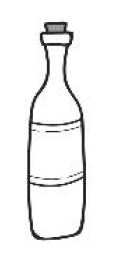 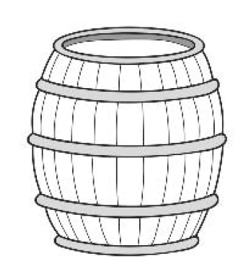 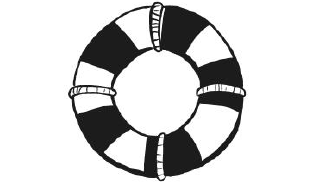 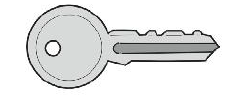 elasticotrasparentenaturaleartificialeresistenteimpermeabile trasparenteduroL’acqua LIQUIDA raffreddandosi diventa SOLIDA.È la ______________________ .Con il calore il ghiaccio si scioglie e l’acqua torna allo stato LIQUIDO.È la ______________________ .L’acqua ad alte temperature diventa VAPORE ACQUEO.È la _________________________ .Il VAPORE ACQUEO quando si raffredda torna allo stato LIQUIDO.È la ____________________ .elasticotrasparentenaturaleartificialeresistenteimpermeabile trasparenteduroL’acqua LIQUIDA raffreddandosi diventa SOLIDA.È la SOLIDIFICAZIONE.Con il calore il ghiaccio si scioglie e l’acqua torna allo stato LIQUIDO.È la FUSIONE.L’acqua ad alte temperature diventa VAPORE ACQUEO.È la EVAPORAZIONE.Il VAPORE ACQUEO quando si raffredda torna allo stato LIQUIDO.È la CONDENSAZIONE.